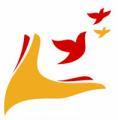 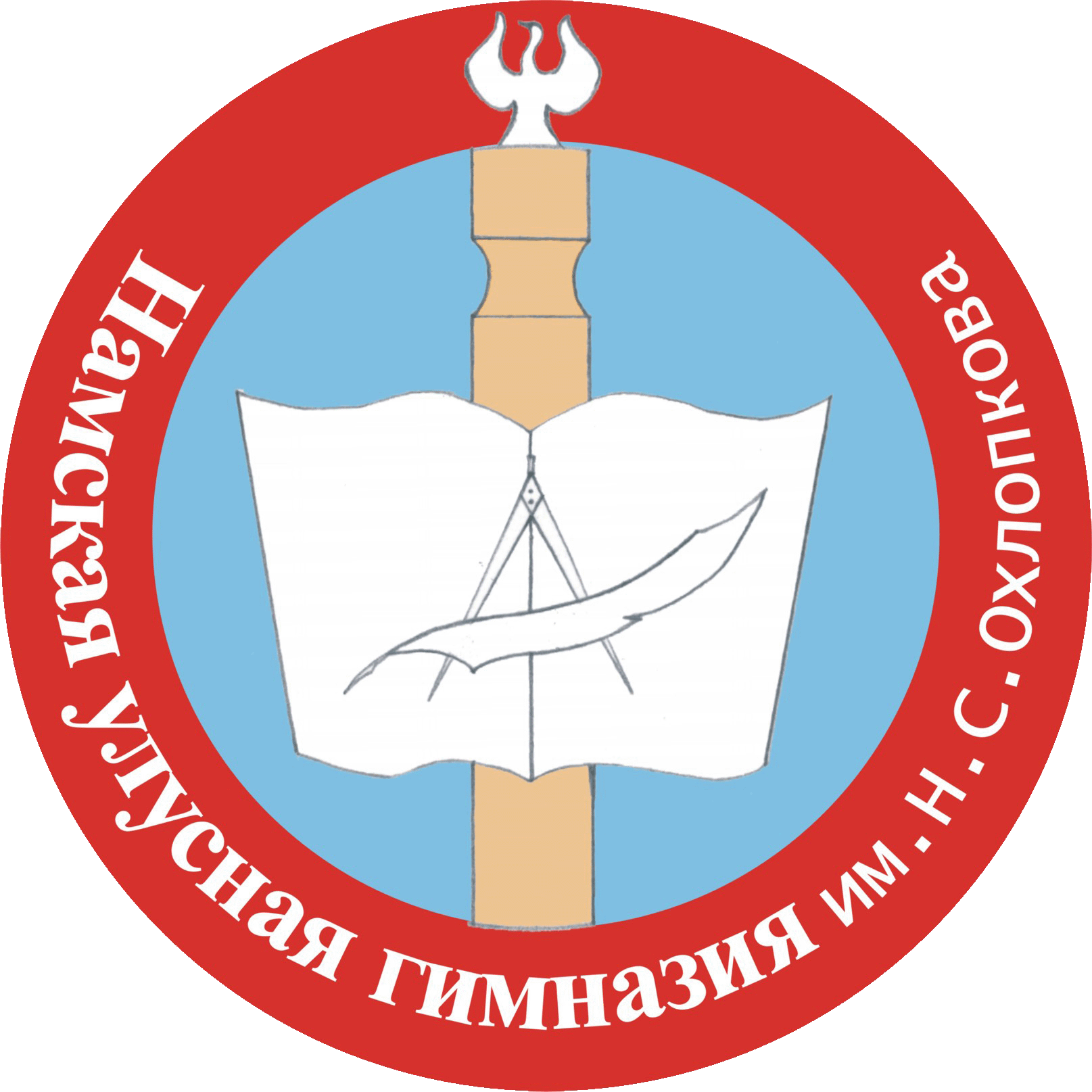 ОглавлениеРезюме………………………………………………….………………….……..2Эссе……………………………………………………………………….………3Образовательная программа………………………….……………….……..5Основные результаты деятельности педагога………………………….….74.1.Распространение обобщенного опыта работы на муниципальном, республиканском уровняхПозитивная динамика учебных достижений обучающихся……...…….9 5.1. Успеваемость обучающихся за последние три года5.2. Итоги социологического опроса учащихсяОсновные показатели, результаты, достижения учащихся……….……116.1.    Республиканские олимпиады Всероссийские олимпиады:Научно-исследовательская деятельностьУчастие в конкурсах, проектахИтоги поступления  учащихся в ВУЗы со сдачей истории……….……..13Позитивные результаты деятельности учителя по выполнению  функций классного руководителя................................14Повышение квалификации………………………………………….………19Оценка опыта работы……………………..…………………….……………20Отзывы, свидетельства, сертификаты……………………….…………….21 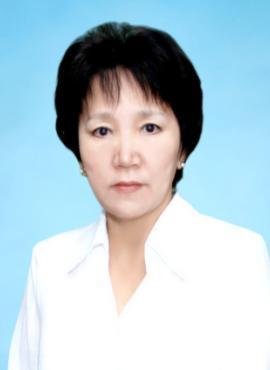 2. ЭссеНа свете множество профессий, и все-таки профессией уникальной, вне времени, моды, географии является профессия учителя. Она является одной из древнейших и остается востребованной и нужной во все времена. Когда-то давным-давно, когда разделения труда не существовало, наставниками становились наиболее опытные старейшины племени. При переходе к разделению труда в качестве учителей избирались люди, практиковавшие какое-нибудь ремесло и передававшие свои знания последователям. И лишь в 18 — 19 веках, преподавание как официально признанная профессия стало массовым явлением в Европе и во всём мире.Мне кажется, что профессия учителя сходна с профессией пахаря. Ибо тот кормит людей, выращивает для них главный продукт питания – хлеб. Учитель же обучает детей, и, главное, воспитывает личность, необходимую обществу. Мы тоже возделываем бескрайние поля знаний, просеиваем по крупинкам мировой запас истории и культуры и затем ждем «всходы» в душах наших учеников. На свете все меняется: эпоха, традиции, ценности – и учитель обязан перестроиться и шагнуть в ногу со временем. Настоящий учитель должен сам постоянно учиться, чтобы не закоснеть окончательно в рутине жизни:- учиться своему предмету, чтобы быть постоянно в курсе всех новых веяний в педагогике, дидактике и науке,- учиться искусству общения с детьми, преодолевать проблемные  ситуации, возникающие в школе чуть ли не каждый день. Учитель не только учит, дает знания по своему предмету, но, самое главное, воспитывает их. Он воспитатель гражданина, строителя общества. Именно поэтому после переворотов и революций руководители, вновь приходящие к власти, первым делом избавлялись от учителей, работавших при старом режиме, видя в них потенциальную, но грозную опасность появления новых непримиримых противников существующего строя.Учитель воспитывает ежедневно, ежечасно, не только словами, но и своими поступками, своими привычками, своим внешним видом. Это не сиюминутный процесс, который можно проконтролировать одноразовым усилием воли, а постоянное длительное действие, поэтому  педагог должен быть интеллигентным человеком до мозга костей, чтобы его поступки, могущие служить примером для подражания, были бы совершенно естественны и органичны для него самого. И тот, кому это удается, поистине счастлив и носит это гордое имя  УЧИТЕЛЬ.3. Образовательная программаРазвернутое обоснование выбора образовательной программы или педагогической технологии.На уроках и во внеклассной работе формирую самостоятельность, познавательную и гражданскую активность, инициативу, умение творчески мыслить. Отличительная особенность уроков — системное использование на уроках современных инновационных технологий, в том числе:•	модульное обучение на уроках истории,•	мультимедийный  комплекс  «Виртуальная школа  Кирилла  и Мефодия»,•	обучающие тесты «Репетитор»,•	ММК «Электронная энциклопедия для школьников».На уроках истории используются следующие формы работы с компьютером:Презентации, созданные на основе программы «Power Point», используются там, где можно показать наглядно и красочно материал с иллюстрацией исторических личностей, таблиц, схем и карт. «Виртуальная школа Кирилла и Мефодия» помогает обработке умений и навыков с помощью интерактивных тренажеров, проверке знаний «Репетитор» - это пособие, которое позволяет быстро проверить знания учащихся в ходе усвоения и закрепления знаний материала.В современных условиях, в период возрастания объема информации и знаний, накопленных человечеством, обучение должно быть личностно-ориентированным, учитывающим способности, потребности учащегося. Решать эти проблемы успешно помогает использование модульной технологии обучения, применяемой на уроках.Деятельность учителя на модульном уроке - это управление работой учащихся. Такая организация урока выигрышна в том отношении, что имеется возможность общаться практически с каждым учеником, помогать им и поощрять их.       Использование КСО на уроках истории позволяет плодотворно развивать у обучаемых самостоятельность и коммуникативные умения. Можно выделить следующие основные преимущества КСО:- в результате регулярно повторяющихся упражнений совершенствуются навыки логического мышления и понимания;- в процессе речи развиваются навыки мыследеятельности, включается работа памяти;- каждый чувствует себя раскованно, работает в индивидуальном темпе;- повышается ответственность за результат коллективного труда;- формируется адекватная самооценка личности, своих возможностей и способностей, достоинств и ограничений.Групповая работа наиболее применима и целесообразна при проведении практических работ, практикумов, при изучении и анализе текстов на уроках истории.Проектная технология помогает оптимизировать процесс обучения, позволяет осуществлять межпредметную связь. Проект – это общее, интересное дело, которое сплачивает ребят, особенно в первые дни пребывания в гимназии, так как мы набираем детей со всех наслегов улуса. Даже самые застенчивые дети быстро вовлекаются в продуктивную деятельность.  Презентации лучше всего применять на уроках истории, так как там могут быть показаны самые выигрышные моменты  урока: географические и исторические места, события, портреты, иллюстрации, карты и т.д.  На экране могут появиться и определения, которые ребята могут переписать в тетрадь. Тесты в электронной версии могут представлять собой варианты от электронных карточек с вопросами и вариантами ответов до сложных многоуровневых структур, где забывчивому ученику предлагаются небольшие подсказки и уровень знаний оценивается тут же. С материалом этих программ удобно работать во время факультативов, индивидуальных и групповых консультаций.   Разработка и использование новых технологий в оценивании учебных достижений, КИМов Мы создаем проверочные и контрольные тесты в электронном варианте, подобные заданиям ЕГЭ, и применяем их как способ подготовки к ЕГЭ и для контроля усвоения учащимися пройденных тем и разделов. Если кабинет информатики загружен, то тесты выпускаются через принтер, и учащиеся работают с бумажным вариантом тестов.Новые учебные программы стимулируют познавательный интерес ребенка, повышают эффективность урока. Это и обратная связь с учащимися, занимающимися самостоятельно,  интерактивность,  высокая степень наглядности,  оперативный доступ ко всем частям, разделам и статьям. Планирование системы уроков по крупным разделам и темам в целом позволяет логически построить обучение, выделить материал, который должен быть отражен в его результатах. При изучении материала крупными блоками необходимы условия:-четкая организация всего учебного процесса-постановка целей и задач обучения для всего блока-сочетание словесных наглядных методов-комбинированный способ контроляОсновные результаты деятельности педагога4.1.Распространение обобщенного опыта работы на муниципальном, республиканском уровнях2006 г. - МУ «Управление образования Намского улуса РС(Я) за доклад «Использование блочно-модульной технологии на уроках истории».2006 г. - улусный семинар учителей истории – сертификат. 2010 г. -  участник педагогической акции памяти И.С.Гаврильева «Ветераны - молодым» - сертификат.2010 г. - сертификат о распространении опыта работы в улусе. 2010 г. - улусные педагогические  чтения «Наша новая школа: качество и результативность образования» - сертификат. 2010 г. - республиканский конкурс педагогов «Моя роль в гражданско-патриотическом воспитании учащихся нашей школы» - сертификат.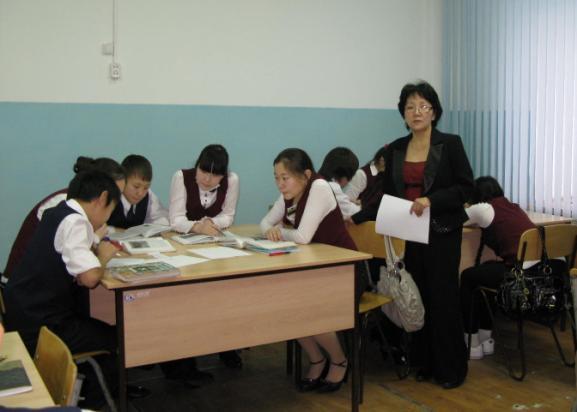 Позитивная динамика учебных достижений обучающихся 5.1. Успеваемость обучающихся за последние три годаВывод: во всех классах наблюдается стабильная 100% успеваемость и высокие (более 90 %)  показатели  качества знаний. Итоги социологического опроса учащихся (37 учеников)Основные показатели, результаты, достижения учащихся6.1. Республиканские олимпиадыВсероссийские олимпиады:Научно-исследовательская деятельностьУчастие в конкурсах, проектах2010г. - Республиканская интеллектуальная игра «Брейн-ринг», «Память поколений» - команда - 4 место, диплом Национального фонда «Бар5ары».2010 г. -  Международная игра «Брейн-ринг», г.Берлин, «Молодежь на пути к культуре мира и согласию против фашизма и экстремизма», в рамках программы ЮНЕСКО - 3 место, 1 участник., диплом.Итоги поступления  учащихся в ВУЗ-ы со сдачей истории2006 – 2007г.>	Оконешников Андрей - ЯГСХА, юридический факультет.>	Москвитин     Гриша     -     Санкт-Петербургский    университет гражданской авиации, юриспруденция.>	Никитина Надя - ЯГУ, юридический факультет.>	Николаева Саша - Уральская государственная юридическая академия, юриспруденция.>	Охлопкова Люда - ЯГУ, юридический факультет.>	Эверстова Аня — ЯГУ, юридический факультет.>	Сысолятина Наташа - ЯГУ, юридический факультет.>	Слепцова  Аня   —   Санкт-Петербургский  университет  кино   и телевидения, тележурналистика.2008г.Выпускники ЯГУ им. М.К. Аммосова:>	Голикова Наташа - исторический факультет, аспирантура ИФ>	Бочонин Егор - исторический факультет, ОВД Намского улуса2010 г. >	Меркурьева Настя - Новосибирский гос. Университет, факультет археологии>	Колесов Алеша – Северо-Восточный федеральный университет, юриспруденция>	Молчанов Максим – Северо-Восточный федеральный университет, юриспруденция>	Федорова Лена– Северо-Восточный  федеральный университет, юриспруденция >          Степанова Кристина - Северо-Восточный  федеральный университет, регионоведение Позитивные результаты деятельности учителя по выполнению функций классного руководителяУспешно работала классным руководителем в 11 «б» гуманитарном классе, который выпустила в 2006 году.Успеваемость учащихся составляла 100% при 85% качества. Большая часть класса участвовала на улусных, региональных, республиканских олимпиадах, успешно занималась научно-исследовательской деятельностью.Класс занимал призовые места на спортивных соревнованиях, смотрах художественной самодеятельности, на различных конкурсах.Выпускной 11 «б» класс удостоен звания «Класс Года», а Надежда Георгиевна победила в номинации «Куратор года» на ежегодной Ассамблее достижений гимназии. В 2006 г. успешно окончили гимназию 20 учащихся, с золотой медалью - Ядреева Оля, с серебряной медалью - Казакова Агаша , Соловьева Айыы-Куо.Никитина Надя на улусном конкурсе «Лидер» заняла 1место, на республиканском конкурсе «Лидер» - 2 место, награждена путевкой в лагерь «Океан».Соловьева Айыы-Куо — юнкор ДРТА «Полярная звезда, дипломант 1 степени в номинации «Литература» республиканского конкурса «Полярная звезда», автор статей в газете «Юность Севера», «Она+», автор передач ДРТА «Полярная звезда», НВК «Саха», участник образовательного тура «Родной мой край» по маршруту «Якутск- Оймяконский улус-Томпонский улус-Якутск», корреспондент международных спортивных игр «Дети Саха-Азия», стипендиат им. И.Е.Винокурова, автор книги стихов «Рождается внезапная строка».Ядреев Саша — чемпион улусных, участник республиканских соревнований по легкой атлетике, чемпион первенства Детской юношеской спортивной школы в г. Якутске, стипендиат премии «Спортсмен года», учрежденной династией учителей Кириллиных.Москвитин Гриша — юнкор ДРТА «Полярная звезда», участник образовательного тура «Родной мой край» по маршруту «Якутск — Соттинцы - Якутск», корреспондент международных спортивных игр «Дети Саха-Азия», лауреат IX республиканской научно-практической конференции «Шаг в будущее», дипломант III степени XII Всероссийской НПК Евразийского молодежного научного фестиваля «Байкал-2005 г.»Жиркова Аня — дипломант 2 степени республиканской научно- практической конференции «Шаг в будущее» за доклад «Мифологическая модель мира разных народов», публикация в сборнике «Тюркский мир. Монголия и Якутия». Улан-Батор. Евстафьев М., Ядреев С, Сивцев Д., Яковлев П., Казанова А., Никитина Н., Николаева С, - члены сборных команд гимназии по волейболу, легкой атлетикеЕвстафьев М., Казанова А., Михайлова С, Москвитин Г., Назарова А., Никитина Н., Николаева С, ОконешниковА., Ядреева О., - победители, призеры и участники улусных, региональных, республиканских, российских олимпиад по гуманитарным предметамЖиркова А., Яковлев П., Соловьева А., Никонова Н., Никитина Н., Москвитин Г., Маркова А., Казанова А., Евстафьев М., - победители улусных, республиканских, российских НПКЕвстафьев М., Ядреев С, - дипломанты II степени улусного конкурса песен на английском языке.     Надежда Георгиевна успешно работала классным руководителем в и «б» гуманитарном классе, который выпустила в 2006 году.Успеваемость учащихся составляла 100% при 85% качества. Большая часть класса участвовала на улусных, региональных, республиканских олимпиадах, успешно занималась научно-исследовательской деятельностью.Класс занимал призовые места на спортивных соревнованиях, смотрах художественной самодеятельности, на различных конкурсах.Выпускной 11 «б» класс удостоен звания «Класс Года», а Надежда Георгиевна победила в номинации «Куратор года» на ежегодной Ассамблее достижений гимназии.В 2006 г. успешно окончили гимназию 20 учащихся, с золотой медалью - Ядреева Оля, с серебряной медалью - Казакова Агаша , Соловьева Айыы-Куо.Никитина Надя на улусном конкурсе «Лидер» заняла 1место, на республиканском конкурсе «Лидер» - 2 место, награждена путевкой в лагерь «Океан».Соловьева Айыы-Куо — юнкор ДРТА «Полярная звезда, дипломант 1 степени в номинации «Литература» республиканского конкурса «Полярная звезда», автор статей в газете «Юность Севера», «Она+», автор передач ДРТА «Полярная звезда», НВК «Саха», участник образовательного тура «Родной мой край» по маршруту «Якутск- Оймяконский улус-Томпонский улус-Якутск», корреспондент международных спортивных игр «Дети Саха-Азия», стипендиат им. И.Е. Винокурова, автор книги стихов «Рождается внезапная строка».Ядреев Саша — чемпион улусных, участник республиканских соревнований по легкой атлетике, чемпион первенства Детской юношеской спортивной школы в г. Якутске, стипендиат премии «Спортсмен года», учрежденной династией учителей Кириллиных.Москвитин Гриша — юнкор ДРТА «Полярная звезда», участник образовательного тура «Родной мой край» по маршруту «Якутск — Соттинцы - Якутск», корреспондент международных спортивных игр «Дети Саха-Азия», лауреат IX республиканской научно-практической конференции «Шаг в будущее», дипломант III степени XII Всероссийской НПК Евразийского молодежного научного фестиваля «Байкал-2005 г.»Жиркова Аня — дипломант 2 степени республиканской научно- практической конференции «Шаг в будущее» за доклад «Мифологическая модель мира разных народов», публикация в сборнике «Тюркский мир. Монголия и Якутия». Улан-Батор.Евстафьев М., Ядреев С, Сивцев Д., Яковлев П., Казанова А., Никитина Н., Николаева С, - члены сборных команд гимназии по волейболу, легкой атлетикеЕвстафьев М., Казанова А., Михайлова С, Москвитин Г., Назарова А., Никитина Н., Николаева С, ОконешниковА., Ядреева О., - победители, призеры и участники улусных, региональных, республиканских, российских олимпиад по гуманитарным предметамЖиркова А., Яковлев П., Соловьева А., Никонова Н., Никитина Н., Москвитин Г., Маркова А., Казанова А., Евстафьев М., - победители улусных, республиканских, российских НПКЕвстафьев М., Ядреев С, - дипломанты II степени улусного конкурса песен на английском языке.Достижения классного коллектива:•	1 место — смотр песни и танца•	2 место — команда юношей по волейболу•	1 место — команда девушек по баскетболу•	1   место   —   в   традиционном   туристическом   слете гимназии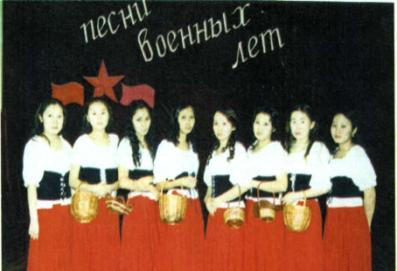        В 2007-08 учебном году являлась классным руководителем 8 «а» класса. По итогам года класс добился 100% успеваемости и 68% качества. Класс активно участвовал во всех гимназических мероприятиях:-	внутригимназический творческий фестиваль «Уруйдан, Сахам сирэ» -1 место-	внутригимназический волейбол среди мальчиков -1 место-	внутригимназический волейбол среди девочек — 1 место-	общешкольный мини - футбол 2 место-        шахматы—2 место-	шашки — з место-военно-спортивная игра «Зарница» — 1 местоВыпускники – студенты, обучающиеся в ВУЗахПовышение квалификации2006 г. - Республиканский семинар ИПКРО «Новые образовательные технологии на уроках истории и обществознания, сертификат.2006 г. - Фундаментальные курсы учителей истории, ИПКРО, сертификат. 2008 г. - Республиканский семинар «Цели, задачи, структура и содержание курса истории 5-9 кл. в ОС «школа 2100», ИПКРО, сертификат.2008 г. - Международный летний институт повышения квалификации, г. Якутск, сертификат.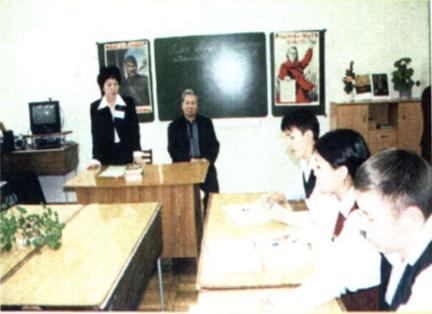 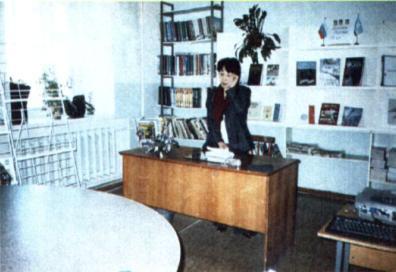 Оценка опыта работыБлагодарственное письмо от Администрации МО «Намский улус»  к 110-летиюИ.Е.Винокурова.-2006 г.; Благодарность МНИЦ МОУ «Управление образования Намского улуса» за активное участие на улусном конкурсе по изучению истории Намского улуса- 2006 г.; Почетная грамота МУ «Вилюйское УУО»  за лучшую пропаганду народного эпоса олонхо среди школьников  на республиканском фестивале «Олонхо дойдутун О5отобун»- 2006 г.;Почетная грамота Министерства образования Республики Саха (Я) за плодотворную работу в системе образования – 2009 г.;Грамота МУ «Управления Намского улуса РС (Я) -1 место за доклад на педчтении- 2010 г.; Почетная грамота  МУ «Управления образования Намского улуса РС(Я)» за вклад в развитии школьного гуманитарного образования в связи с проведением 1 улусного форума учителей гуманитарного цикла. - 20010 г.;Благодарственное письмо МУ «Управления Намского улуса РС(Я)» за работу с талантли  выми и одаренными детьми- 2010 г.;Диплом  Национального фонда возрождения «Бар5арыы» -за 4 место  в 1 Республиканской интеллектуальной игры «Брейн – ринг», «Память поколений».Благодарственное письмо  Национального фонда возрождения «Бар5арыы» - за подготовку учащихся  в 1 Республиканской интеллектуальной игры «Брейн – ринг», «Память поколений». Отзывы Учащиеся о классном руководителе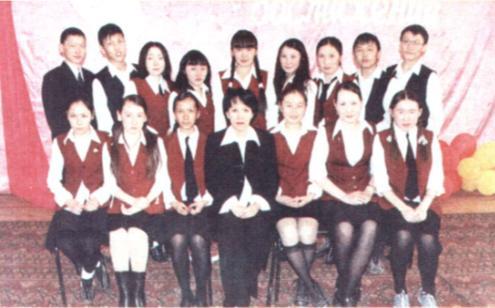 Дорогая моя любимая Надежда Георгиевна! Я бы хотела вам выразить слова благодарности за то, что в протяжении семи лет поддерживали меня и помогали мне в трудные минуты. Благодаря Вам я смогла найти своё «Я», смогла полностью раскрыться. И за это вам огромное СПАСИБО!Надеюсь, мы смогли оправдать Ваши надежды, поступив в ВУЗы. Это Ваша заслуга!В дальнейшем я желаю хороших учеников, как мы, больших успехов в работе, счастья и крепкого здоровья! Я вас люблю!     Казанова Агаша, студентка 5 курса ЯГУ* * * * *Дорогая Надежда Георгиевна!Хочу сказать Вам - большое спасибо! За Всё! Не только за классное руководство, но и за что-то большее! Благодаря Вам я достиг того, чего достиг. Вы меня «толкнули» вДТРА «Полярная звезда»... И тогда, я думаю, и началась моя тяга к успеху, знаниям, развитию. Там многому научили, привили веру в собственные силы и возможности... Получается, если бы не Ваше мудрое решение, я бы возможно, не достиг этого. Спасибо Вам еще за поддержку и просто за то, что были хорошим человеком, учителем. Простите меня за мое упрямство и... почерк]Москвитин Гриша, студент 5 курса С-Пб. Университета гражданской авиации: * * * * *Вот и прошли эти семь лет незабываемых школьных дней. За эти семь лет Вы смогли воспитать в нас человека, уверенно вступающего в новую, взрослую жизнь с ценным багажом человеческих качеств. За это и за всё, что Вы для нас сделали ОГРОМНОЕ СПАСИБО и низкий поклон. Хочу пожелать вам дальнейшей и плодотворной работы, успехов, счастья и крепкого здоровья!Маркова Аня, студентка 5 курса Московского финансово-промышленной академии* * * * *Родители о классном руководителеОсновные направления сотрудничества куратора с родителями - создание единого коллектива родителей, учащихся и учителей для достойного обучения и воспитания детей, просвещение по вопросам психологии и педагогики, формирование у родителей понимания принадлежности к школьному образовательно-воспитательному пространству, привлечение родителей к кружковой и творческой работе, проведению родительских часов. Достижения коллектива родителей:  Родительский комитет на протяжении 7 лет неоднократно был признан «Лучшей родительской тройкой»  Семья Евстафьевых - победители конкурса «Отец и сын»  Семья Григорьевых - лучшая «Читающая семья»  Семья Николаевых - «Самая активная семья»  Семья Ядреевых - спортивная и поющая семья* * * * *Надежда Георгиевна была куратором нашей дочери - Саши. Доброй улыбкой встретила она нас и стала для наших детей самым близким человеком. Им может стать только человек, наделенный беспредельной материнской любовью и щедро одарившей ею своих учеников. Педагогическая деятельность была направлена на развитие нравственно, духовно богатой, творческой личности.Саша учится на третьем курсе Санкт-Петербургского инженерно  экономического университета. Приезжая на каникулы, спешит навестить свою родную гимназию, встретиться со своим учителем и одноклассниками.Михайлова М.Н., учительница начальных классов ННШ* * * * *Мин о5ом Ядреева Оля 2006с. Намнаа5ы гимназияны ситиЬиилээхтик бутэрбитэ. Бу уерэммит у сылларын тухары бэйэтэ кэрэ кэмнэрдээх, умнуллубат тугэннэрдээх.Надежда Георгиевна ирдэбиллээх учуутал буолан о5олор убаастабылларын ылар. 05олорбутун сыал-сорук туруорунарга, ону толорорго, дъонно-сэргэ5э туЬалаах, убаастанар дъоЬун улэЬит буолалларыгар ис сурэ5иттэн 6agapap, кыЬаллар.Билигин бу о50лор бары оскуоланы учугэйдик бутэрэн талбыт уерэхтэригэр киирэн номнуо 3 курс ептденнара буола сылдъаллар. Ханна да буоллуннар Надежда Георгиевнаны олох умнубаттар. Надежда Георгиевна билигин да5аны биЬиги о5олорбутугар субэ-ама биэрэ, ессе да уерэтэ-такайа, дурда-хахха буола сылдъара биЬигини тереппуттэри уердэр.Ядреева А.П., повар столовой НПК* * * * *1999 сыллаахха кыра уолбут Максим Намнаа4ы гимназия 5 кылааЬыгар уерэнэ киирбитэ. Бу кылааЬы Надежда Георгиевна п кылааЬы бутэриэхтэригэр дылы салайан кэлбитэ. 05олор юо% урдук уерэххэ киирдилэр. Бу уерэнэр сылларыгар Надежда Георгиевнаны сатабыллаах салайааччы, ирдэбиллээх учуутал быЬыытынан тереппуттэр биллибит уонна сыаналаатыбыт.БиЬиги о5обут Максим СГУ омук тылын факулътетын 3 курсун студена. 050лор тумсэ эрэ тустэллэр, учууталларыгар сылдъаллар. Э5эрдэ, махтал тыллары Москваттан, Санкт-Петербургтан, телефоннаан, C  MC ыытан биллэрэллэр. Бу барыта Надежда Георгиевна 050лорун биир дьиэ кэргэн курдук тумэн илдъэ сылдъыбытын туоЬулуур.Евстафьевтар И.Е. и Е.С.* * * * *Классный руководитель - это человек, который заботится не только о своем престиже, о звании, об итоге класса, но и искренно желает каждому своему ученику лучшего, хорошего. Это не высокопарные слова, это слова от сердца. Мы, родители, говорим, что Надежда Георгиевна есть - учитель от Бога.Кокорева О.Н.* * * * *1998 по 2006 гг. руководила работой улусного методического объединения учителей истории и обществознания. Как руководитель вела плановую методическую работу, организовала помощь молодым учителям, проводила улусные семинары, открытые уроки, участвовала в инспекторских проверках, проводила улусные семинары. С целью распространения своего педагогического опыта выступала с творческими отчетами в улусе, регионе, республике.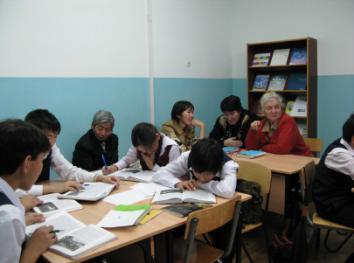 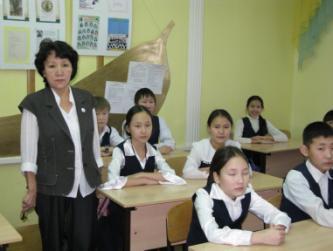 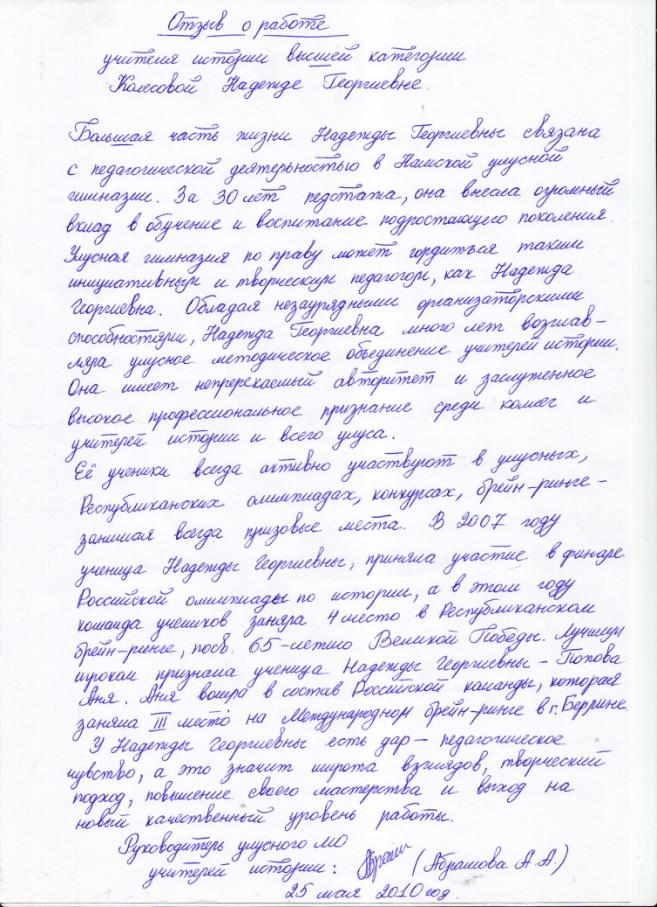 Учитель истории - Надежда ГеоргиевнаУчитель- это самый главный человек в школе, в жизни и во многом другом. Всему нас учит учитель, дает нам советы со своего личного опыта, помогает нам, чем может, понимает нас, поддерживает во всем. Учителям самой природой даны способности, которыми другие не обладают. Они способны терпеть разные характеры детей, понимать их, слушать мнения детей, поправлять, если мысль не правильна. Учителя самые хорошие люди, которых я встречала.История - это наука о прошлом. Вернее, о том, как прошлое влияет на настоящее. События сегодняшнего дня станут достоянием истории уже завтра. Они войдут в бесконечную цепь событий, которые начинаются в седой древности и теряются в отдаленном будущем.	В нашей гимназии работает очень умная, трудолюбивая, справедливая учительница- учительница истории, Надежда Георгиевна. Мы узнаем на её уроках много интересного, познавательного, узнаем, чем занимались наши предки. На её уроках всегда интересно, невозможно соскучиться, всегда узнаешь что-то новое, развиваешь свой кругозор. На уроках невозможно оторвать свое внимание от её рассказов, от её необычных историй.	Когда ты читаешь учебник, местами тебе становится скучно, не интересно, местами ты не понимаешь о чем речь, но когда Надежда Георгиевна рассказывает  сама, то сразу все становится понятно, ведь она рассказывает всё своими словами. Иногда она бывает очень строга  к нам, но справедлива, ругает нас справедливо, всё, что она делает - это правильно. Иногда она бывает добра к нам, понимает нас, старается помочь.	Надежда Георгиевна - учитель со стажем, она профессионал  в своём деле, умеет обращаться с детьми, знает, понимает, что нам нужно. Надежда Георгиевна - самый лучший учитель истории! И мы ее любим! Степанова Лера, 10 а класс.* * * * *В нашей гимназии работает много хороших учителей. Нашу учительницу по истории зовут Колесова Надежда Георгиевна. Она нас учит с пятого класса. Надежда Георгиевна очень требовательная и уважаемая учительница. У нее учатся почти все классы в гимназии. В нашем классе на уроках истории мы стараемся учиться на «отлично». Она ведет уроки очень интересно, рассказывает о разных исторических событиях. Мы узнали много интересного  от нее и с большим вниманием всегда слушаем ее рассказы о мифах Древней Греции и Риме, о разных богах и богинях, о первых поселенцах, о том, как они существовали на Земле, о разных путешествиях. Сейчас мы с увлечением читаем историю Средних веков, и мы уже знаем и умеем отвечать правильно на разные вопросы об истории Средних веков. Мы очень гордимся и уважаем наших учителей. Павлова Милиана, 6 в класс.* * * * *	Одной из моих любимых учителей в нашей гимназии является учитель истории Надежда Георгиевна Колесова. Мы путешествуем с ней по стране с названием "История".	В прошлом году мы, пятиклассники, узнали историю древнего мира, а в этом году  начали изучать историю  средних веков.	Надежда Георгиевна очень интересно рассказывает нам про жизнь в прошлых веках. Это и древние германцы, Римская империя, культура Западной Европы, возникновение и распад некогда великих  государств. Слушая ее рассказы, мы представляем себе жизнь людей того времени, ведь они жили не в таких домах, как теперь, носили другую одежду, работали иными орудиями, сражались за свои  земли. Задания и вопросы, которые задаются на уроках, помогают нам лучше понять новое, проверять   свои знания нам помогают сообщения, которые мы пишем, изучая пройденное на уроках и используя  разные энциклопедии и книги об истории. Изучая новое, незнакомое  для  себя, мы узнаем много интересного и важного. Ведь не зря говорят, что народ, который не знает, не помнит своего прошлого, не имеет будущего. 	Уроки истории Надежды Георгиевны всегда интересны, и мы готовы к дальнейшим путешествиям.                   Дьяконова Туйаара, 6 в класс. * * * * *Народная пословица гласит: «Век живи – век учись». А как же учиться без учителя? Учитель – это человек, который дает нам знания и не только, он помогает нам встать на ноги, устоять в этом мрачном и порой безразличном мире. Знания –это луч света, за которым надо следовать вечно. Но если ты ошибся, отступился и начал падать в бездну пустоты и одиночества, тебе поможет учитель, поддержит, поднимет на ноги и отпустит, казалось бы, в такую страшную реальность нашего времени, но если у тебя есть знания, ты всегда найдешь выход из любой самой тяжелой ситуации. Я хотела бы вам рассказать о всех своих учителях. Но боюсь, что данного мне времени не хватит, чтобы описать, рассказать вам о своих чувствах и эмоциях, поэтому я напишу вам, точнее расскажу об учителе истории – Надежде Георгиевне. Учитель она очень хороший и надежный, а как человек спокойный и понятливый. Слушая ее, можно понять все, даже самую сложную тему за один раз. Впервые я ее увидела в пятом классе. Это был первый урок, так как в начальной школе не было истории, я и понятия не имела, что это за урок, что там изучают и нужен ли он вообще. Сначала этот предмет мне давался очень трудно, я никак не могла ничего понять и совсем его забросила. Но Надежда Георгиевна показала мне, что этот урок очень важен для каждого человека. Ведь скажите, кто вы без прошлого. Без прошлого не может быть и будущего. Хотя я еще слишком мала и у меня нет никакого опыта в жизни, но я считаю, что профессия учителя – это самая важная и нужная во всем мире. Ведь мы – никто в этом мире без знаний. И я всегда буду стремиться к этим знаниям и к свету, буду идти только вперед, ведь назад пути нет, и никогда не было. Ли Дайаана, 8 а класс.* * * * *2009 год был Годом молодежи, а 2010 год – это Год учителя. Учитель – это тот человек, который сопровождает нас во все наше детство и юность. Учитель учит нас всему хорошему, учит самостоятельной жизни.Учителя - наши вторые родители: мамы и папы. Никогда не бывает плохих учителей. Каждый учитель заслуживает что-то хорошее, достойное его. Мне нравятся все школьные предметы в школе: математика, география, русский язык, английский язык, химия, история… Я думаю, что все эти предметы помогут мне в дальнейшей моей жизни.История мне нравится тем, что на этом уроке можно узнать прошлую жизнь. Как жили люди, что ели, пили, что работали, какие у них были дома. Историю учит Надежда Георгиевна. Она очень хороший и преданный своему делу человек. Она может простить несделанные домашние задания. Надежда Георгиевна – классный руководитель 6 «б» класса. Надежда Георгиевна – очень ответственный человек. Ее класс выигрывает во многих соревнованиях. Ее класс очень любит Надежду Георгиевну.Протопопова Уля, 8 а класс.* * * * *Учитель.… Какое нежное, ласковое, доброе слово! С этим словом связана жизнь каждого человека. Учителю родители доверяют самое дорогое - своего ребенка. И оттого, как она учит, относится к твоему ребенку, какое знание дает, зависит будущее твоего ребенка. Первое представление о жизни получает твой ребенок из уст учителя.  Учитель учит детей тому, что знает она сама. Она нам как вторая мама. Я хочу рассказать вам о Надежде Георгиевне Колесовой.Надежда Георгиевна учит нас с 5-го класса  по истории, и я считаю, что нам очень повезло, что нас учит именно она. Надежда Георгиевна  – учитель, увлеченный своей работой, любящий детей и свой предмет, человек справедливый, по-своему строгий, требовательный. Надежда Георгиевна - очень хороший человек. Она человек загадочный и красивый в душе. Впервые, когда я ее увидела, я сразу поняла, что передо мной учитель, хорошо знающий свой предмет. Она показалась нам доброй, справедливой и с чувством юмора. И мы не ошиблись, с каждым годом мы снова и снова убеждаемся, что она очень старается передать нам свои знания, хочет, чтобы мы знали историю своего края, республики, улуса. Она всегда подтянутая, красивая, ухоженная, всегда молодая, она для меня пример для подражания.    Я считаю, что урок истории очень важен нам, если бы не было урока истории, мы бы не знали истории нашей родины. Я всегда с нетерпением жду её урока, чтобы больше узнать историю нашей родины.Я хочу,  чтобы она также хорошо учила нас до одиннадцатого класса.Новгородова Туяра, 9 б класс.* * * * *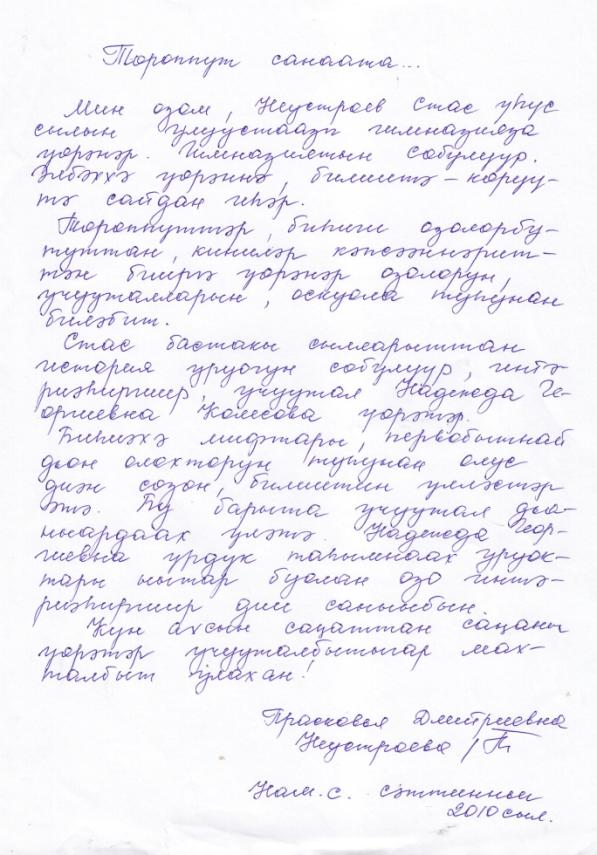 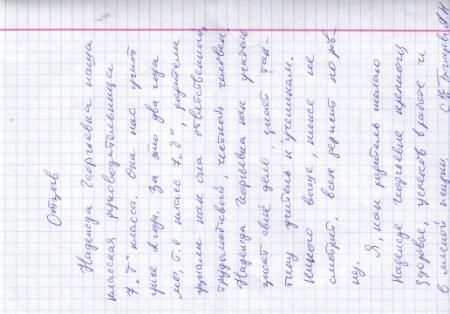 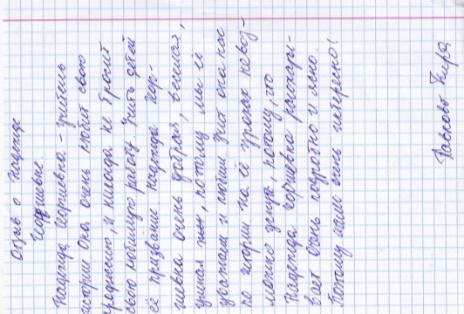 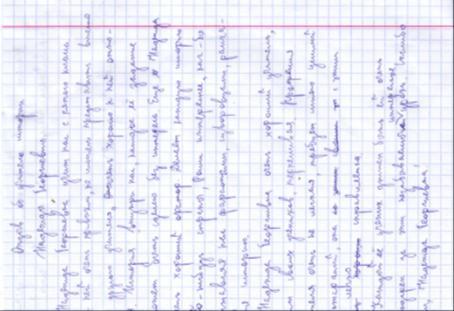 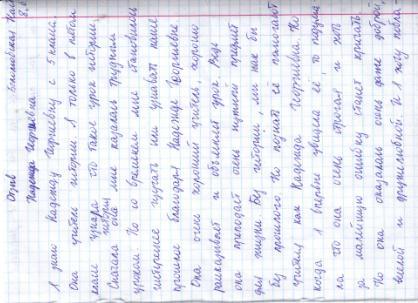 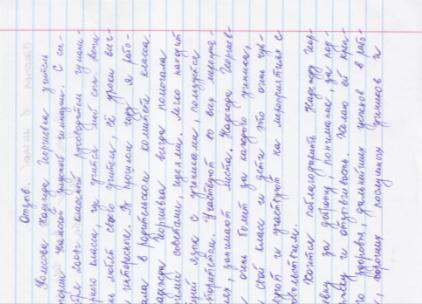 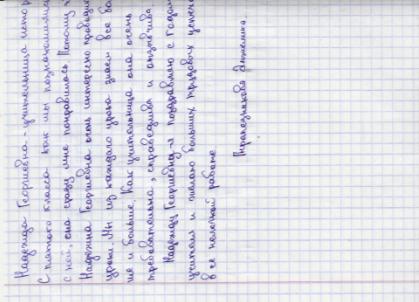 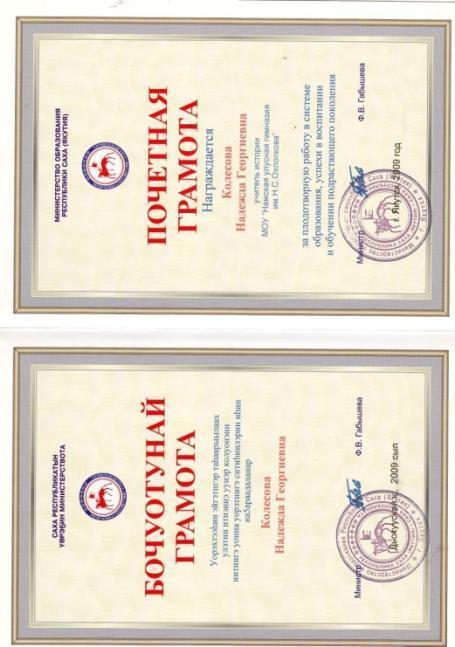 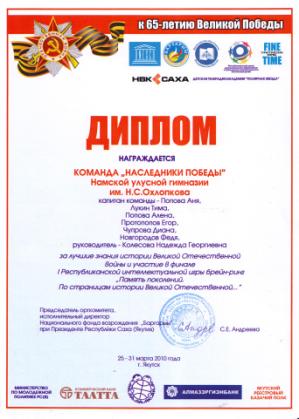 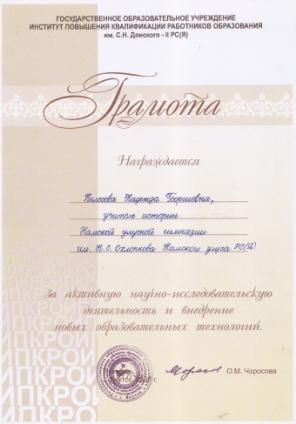 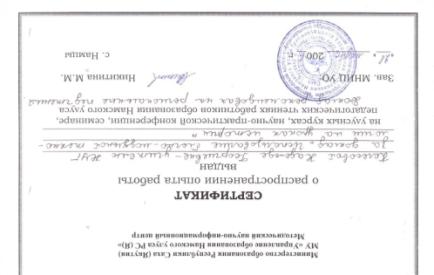 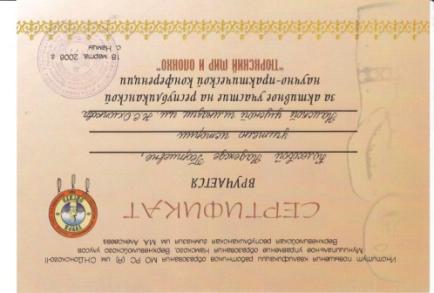 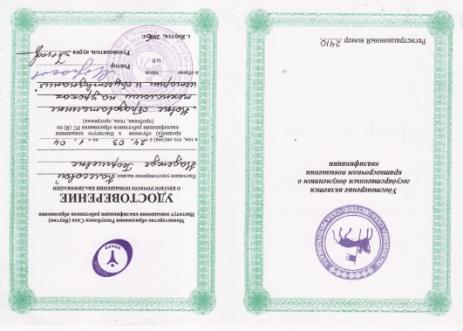 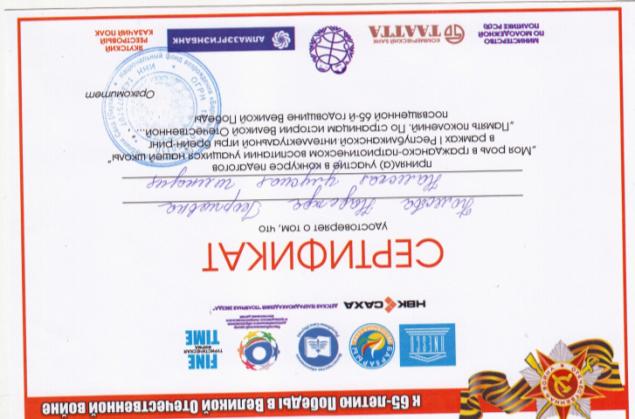 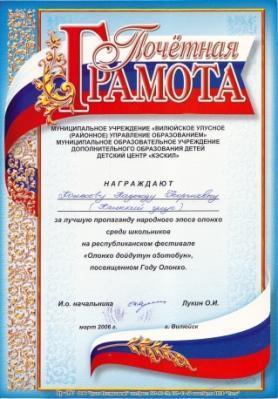 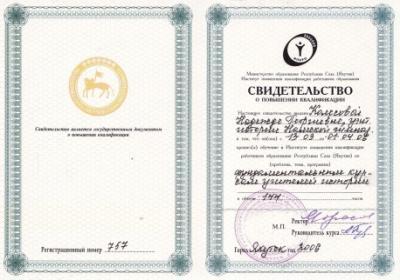  ГодФормаТемаУровеньВыход2005г.Открытый урок 10 кл«Мифы и реальность начального периода Великой Отечественной войны»Республ.НПК «Развив.образ. среда сельской гимназии...»Сертификат о распространени опыта2006г.Откр.урок 5 класс«Древний Рим»Улусный семинар учителей историиСправка10класс 6к«Русские земли в период феодальной раздробленности» (применение ИКТ) «Развитие торговли и денежного дела в Европе»Улусный семинар учителей историиМетод.неделя «Я иду на урок» в гимназииСертификатДоклад«Проблемы взаимоотношения подростков с родителями»Улусные педчтенияПубликация в сб. «Сельская гимназия: попеки путейоптимального развития школы», ЯкутскДоклад«Использование блочно-модульной технологии на уроках истории»Улусные педчтенияСертификат, рекомендация на регионДокладПроект программы элективного курса 10 кл.«Тенгрианство — религия тюркоязычных кочевых народов»«Выдающиеся люди земли «Энсиэли»Республиканская тюркологическая конференция «Тюркский мир и олонхо»Улусный конкурсСертификат,публикация в журнале «Этнос. Образование.Личность» ,ЯкутскПочетная грамота МНИЦ МОУ «УОНУ»2007г.Открытый урок«Государственная символика России PC (Я)»Республиканский Форум отличников учебы «Мы — будущее республики»2008г.Программа всоавторстве«История Намского улуса»с. Намцы2006-2007гг.2006-2007гг.2006-2007гг.2006-2007гг.2007-2008гг2007-2008гг2007-2008гг2007-2008гг2009-2010гг.2009-2010гг.2009-2010гг.2009-2010гг.классЧислоучащ%успев%качклассЧислоучащ%успев%качклассЧислоучащ%успев%кач5а5б6б7а7б8а8б9а11а11б22222222222121191819100100100100100100100100100100951008677100959452941005б6а6б7а7б8а10а10б11а11б2222222021192020192010010010010010010010010010010091959590767385951001006б7б8а8б9а9б10а10б10в11а11б2222222222222020202020100100100100100100100100100100100959090100869090959595100Итог:10089, 9Итог10090,0Итог10094,0ГодФ.И.учащихсяКлассМестоУровень2006 гИсакова Эдита8 клПоощрениеРеспубликанская краеведческая олимпиада2007 г.Николаева Саша11 кл1 местоСуперфинал, призер2008 г.Винокуров Вася10 кл2 местоСуперфинал, призер2009 г.Винокуров Вася11 кл6 местоСуперфинал2010 г.Колесов Алеша11 кл3 местоСуперфинал, призер2007 г.Николаева Саша11 1 клУчастие  Всероссийская олимпиада школьников в г.БрянскГодФ.И.учащихсяКлассМестоУровень2007 гМеркурьева Настя10 кл2 местоРеспубликанский конкурс –сочинений о М.К.Аммосове2007 гМаксимова Маша7 кл3 местоРеспубликанский конкурс –сочинений о М.К.Аммосове2007 гЭверстова Люба8 клпоощрениеРеспубликанский конкурс –сочинений о М.К.Аммосове2008 г.Корякин Дима8 клпоощрениеРеспубликанский конкурс –сочинений о М.К.Аммосове2007 г.Москвитин Гриша11 клпубликация докладовРеспубликанская тюркологическая НПК2007 г.Яковлев Петя11 клпубликация докладовРеспубликанская тюркологическая НПК2007 гГригорьева Алина11 клпубликация докладовРеспубликанская тюркологическая НПК2010 г.Исакова Эдита8кл.Публикация докладовНаучно-популярная серия «Олонхо олуктара» 1 том. ГодФ.И. учащихсяТема работ                   УровеньРезультат2005Исакова Эдита, 8 класс«А.С. Попов-Муотанолонхопут,фольклорист,сэЬэнньит»Региональная НПК «Шаг в будущее»2 местоИсакова Эдита, 8 класс«А.С. Попов-Муотанолонхопут,фольклорист,сэЬэнньит»Республиканская научно- практическая конференция «Шаг в будущее»Участие2006Исакова Эдита, 8 класс«Бэриэт бэргэн олонхо уонна тюркскай каганат»Республиканская научно- практическая конференция по тюркологииСертификат поощрениеЯковлев Петя,Москвитин Гриша, 11 класс«Монголы и якуты. Воин и его вооружение»Республиканская научно- практическая конференция по тюркологииСертификат Публикация в сборнике  «Тюркский мир.Монголияи Якутия». Изд.Улан- Батор, 2007 гНиколаева Саша, 11 класс«Сходства архаическихверований и эпическихсказаний тюркоязычныхнародов Сибири»Республиканская научно- практическая конференция по тюркологииСертификат + публика¬ ция в жури. «Этнос. Образование. Личность»Пестря кова Люба, Маркова Саша, 11 класс«Олонхо дойдутунбилинни —урукку кэмнэрурууларын ыЬыа5ындьуорэлээЬин»Республиканская научно- практическая конференция по тюркологииСертификатКириллина Люба, 11 класс«Актуальность учения Конфуция в наши дни»Республиканская научно- практическая конференция 
по тюркологииСертификат2008Григорьева Алина«Шаманизм      утюркоязычныхнародов»Международная НПК (заочная)Публикация в сборнике ««Тюркский мир. Монголия   иЯкутия». Улан-БаторФ.И. учащихсяНаименование ВУЗовГригорьев АлександрЯГУ, ФИЯЕвстафьев МаксимЯГУ, ФИЯКазанова АгашаЯГУ, ФЭИКокорев ИванПединститут, медицинскийМаркова АннаМосковская финансово - промышленная академия (мировая экономика )Маркова АнисьяЯГУ, ФИЯМихайлова АлександраС-Пб инженерно - экономический университет (управление персоналом )Москвитин ГригорийС-Пб университет гражданской авиации, юриспруденцияНазарова АридаЯГУ, ФИЯНикитина НадеждаЯГУ, ФЭИНиконова НадеждаЯГУ, юридический факультетНиколаева АлександраЯГУ, ФЭИОконешников АндрейЯГСХА, юриспруденцияСидорова ВалентинаТомский аграрный университет, земельный кадастрСивцев ДмитрийСГПА, английское отделениеСоловьева Айыы-куоЯГУ, английское отделениеЯдреева ОльгаЯГУ, филологический факультетЯковлев ПетрЯГУ, БГФЯдреев АлександрЯГУ, ФИЯ, английское отделениеЖиркова АлександраЯГУ, факультет психологии